附件8：《钱江君廷酒店地址及位置图》—1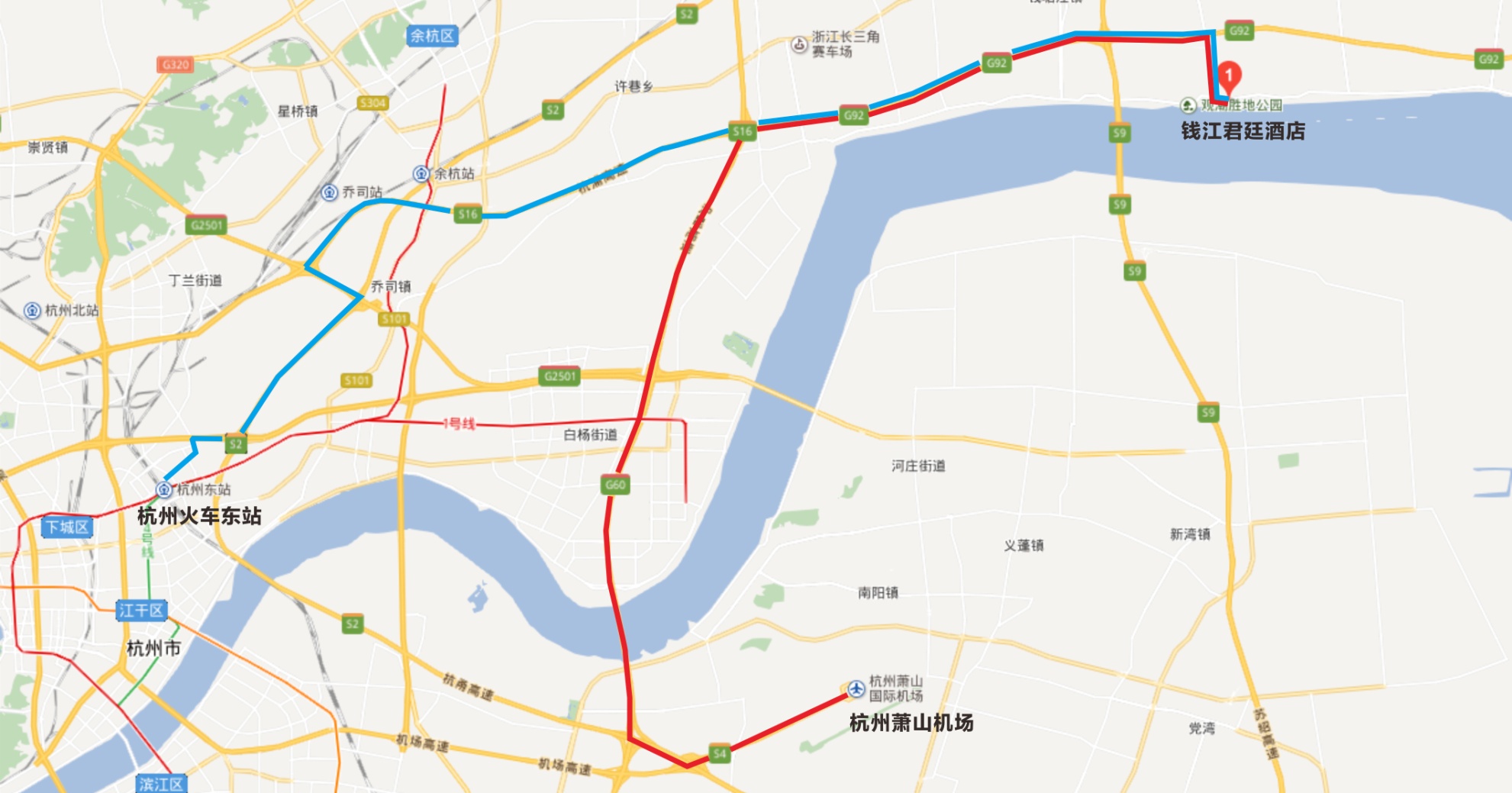 附件8：《钱江君廷酒店地址及位置图》—2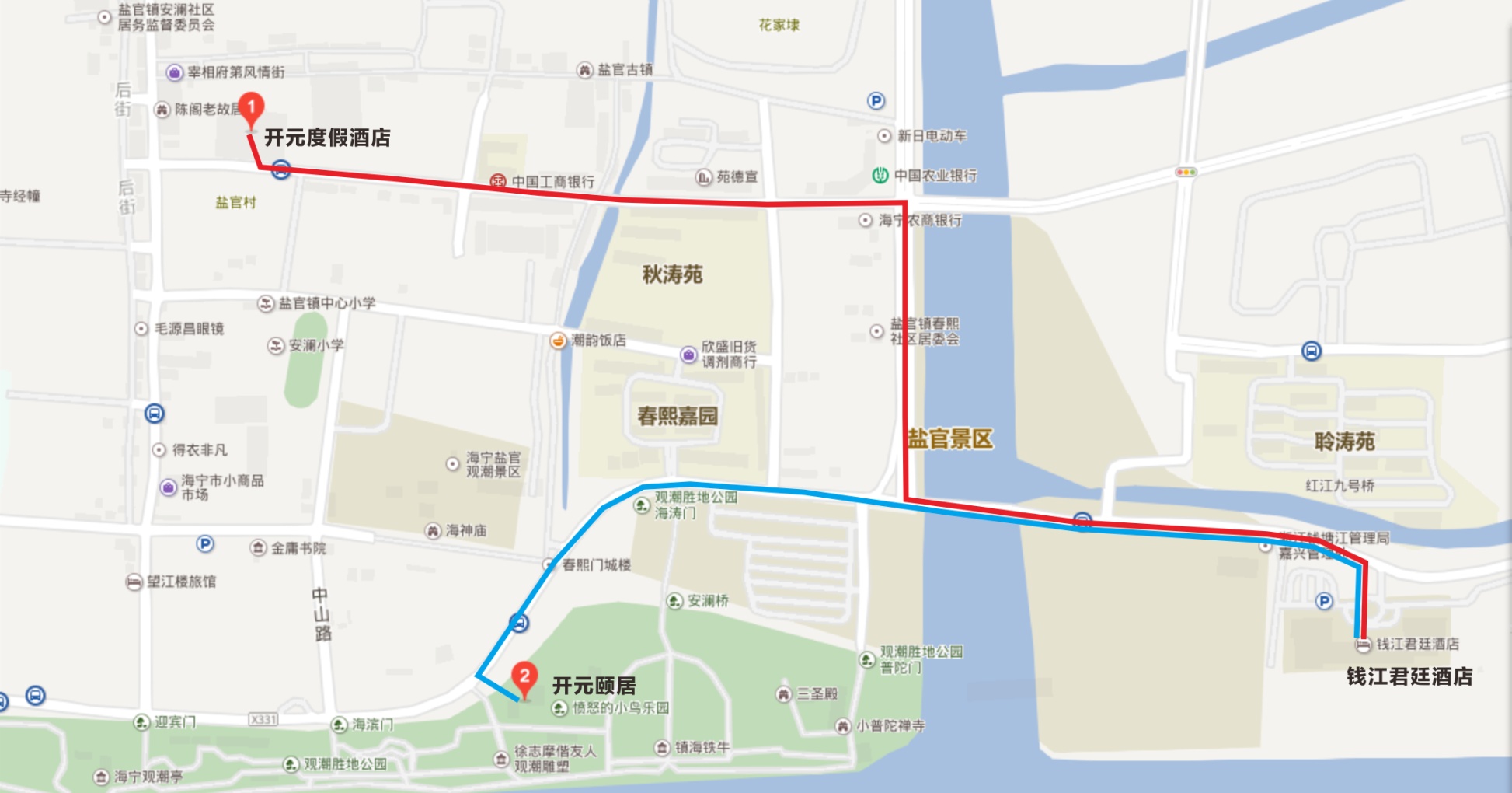 